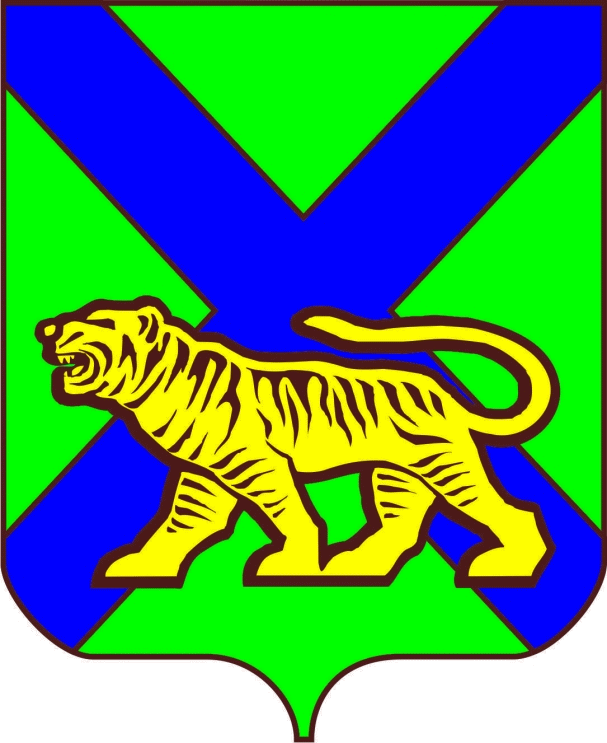 ТЕРРИТОРИАЛЬНАЯ ИЗБИРАТЕЛЬНАЯ КОМИССИЯ ГОРОДА СПАССКА-ДАЛЬНЕГОРЕШЕНИЕ    15 часов 10 минут 		г. Спасск-ДальнийО регистрации кандидата в депутаты Думы городского округа Спасск-Дальний седьмого созываПавлова Петра ПетровичаПроверив соответствие порядка выдвижения Региональным отделением Политической партии «Российская партия пенсионеров за социальную справедливость» в Приморском крае Павлова Петра Петровича кандидатом в депутаты Думы городского округа Спасск-Дальний седьмого созыва, в соответствии со статьями 32, 33, 35, 38 Федерального закона «Об основных гарантиях избирательных прав и права на участие в референдуме граждан Российской Федерации» и необходимые для регистрации кандидата документы, в соответствии со статьями 38,40,41,46,49 Избирательного кодекса Приморского края, территориальная избирательная комиссия города Спасска-ДальнегоРЕШИЛА:1. Зарегистрировать 07 августа  2017 года в 15 часов 10 минут кандидатом в депутаты Думы городского округа Спасск-Дальний седьмого созыва  Павлова Петра Петровича, 1962 года рождения, выдвинутого Региональным отделением Политической партии «Российская партия пенсионеров за социальную справедливость» в Приморском крае.2. Выдать Павлову Петру Петровичу удостоверение о регистрации установленного образца.3. Опубликовать настоящее решение в газете «Город'ОК».4. Разместить настоящее решение на официальном сайте администрации городского округа Спасск-Дальний в информационно-телекоммуникационной сети «Интернет» в разделе «ТИК».Председатель комиссии 					              И.П. БеликСекретарь комиссии							    С.А. Резниченко07.08.2017                         117/ 64